Whittaker MossPrimary School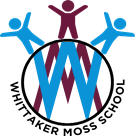 Accessibility PlanFebruary 2023Review date: February 2025Whittaker Moss Primary School Accessibility Plan 2023-2025The Governors and staff at Whittaker Moss Primary School want all children to enjoy school, to be challenged to achieve their very best, and to ensure each and every child exceeds their own expectations of themselves. We are committed to giving all of our children every opportunity to achieve the highest of standards. We do this by taking account of pupils’ varied life experiences and needs. We offer a broad and balanced curriculum and have high expectations for all children. The achievements, attitudes and well-being of all our children matter.Purpose of this PlanThis plan shows how Whittaker Moss Primary School intends, over time, to increase the accessibility of our school for disabled pupils, staff, parents/carers and visitors.Definition of disabilityA person has a disability if he/she has a physical or mental impairment that has a substantial and long-term adverse effect on his/her ability to carry out normal day-to-day activities.Areas of planning responsibilitiesIncreasing access for disabled pupils to the school curriculum (this includes teaching and learning and the wider curriculum of the school such as participation in after-school clubs, leisure and cultural activities or school visits) Improving access to the physical environment of schools (this includes improvements to the physical environment of the school and physical aids to access education)Improving the delivery of written information to disabled pupils (this will include planning to make written information that is normally provided by the school to its pupils available to disabled pupils). The information should take account of pupils’ disabilities and pupils’ and parents’ preferred formats and be made available within a reasonable timeframe.Increasing access for disabled pupils to the school curriculumImproving teaching and learning lies at the heart of the school’s work. Through self-review and Continuous Professional Development (CPD), we aim to enhance staff knowledge, skills and understanding to promote excellent teaching and learning for all children. We aim to meet every child’s needs within mixed ability, inclusive classes.It is a core value of the school that all children are enabled to participate fully in the broader life of the school. Consequently, all children have always been permitted to attend age relevant after school clubs, leisure and cultural activities and educational visits.Improving access to the physical environment of the schoolWhittaker Moss Primary School is situated on a large, predominantly flat site with a large car park to the front. To ensure access to pupils, or their parents, with disabilities; the school has disabled parking bays, which have dropped curbs to ease access to the main school entrance. There is access to the rear of the building with a graduated slope for wheelchair access. The entrance to the main office is security enabled double doors which lead, with easy access for all, to the ground floor environment. There are disabled toilets situated in both the main school building and Highwood building, changing facilities are also available. Access from classrooms direct into the school playground are flat and those who access the playground via doors off corridors are either flat too or have ramps installed. All doors throughout school are wide enough to accommodate a wheelchair, although some support would be needed to open the doors.We have a wide range of equipment and resources available for day to day use. We keep resource provision under constant review. The schools Improvement planning process is the vehicle for considering such needs on an annual basis. Further provision, will be negotiated when a pupil’s specific needs are known.Improving the delivery of written information to disabled pupilsThis will include planning to make written information that is normally provided by the school to its pupils available to disabled pupils. Examples might include hand-outs, textbooks and information about school events. The information should take account of pupils’ disabilities and pupils’ and parents’ preferred formats and be made available within a reasonable timeframe.In planning to make written information available to disabled pupils we again need to establish the current level of need and be able to respond to changes in the range of need. The school will need to identify agencies and sources of such materials to be able to make the provision when required. The school’s ICT infrastructure will enable us to access a range of materials supportive to need.Management, coordination and implementationThe SENCo and governing body of Whittaker Moss Primary School are responsible for this plan and will report on it annually.  The SENCo will review and revise the plan as needed and definitely annually. This will be reported to governors.  Detailed analysis of termly tracking assessments end of key stage assessment data will be used to evaluate the plan and the views of parents and pupils will also be considered in the evaluation process.Availability of the school’s planThis plan is available to view/download from the school’s website: http://www.whittakermoss.rochdale.sch.uk , or can be obtained as a paper version from the school’s office.Reviewed by: Mrs C Boughton SENCoDate: February 2023TargetStrategiesTime-ScaleResponsibilitySuccess CriteriaIncrease confidence of all staff in adapting the curriculumBe aware of staff training needs on curriculum accessAssign CPD and monitoring for dyslexia, differentiation and recording methodsOn-going and as requiredReviewed termly SENCoHT/DHT/AT/SLTRaised staff confidence in strategies for differentiation and increased pupil participationEnsure classroom support staff have specific training on disability issuesProvide CPD from Ed Psych: Metacognitive StrategiesDyslexia StrategiesProgress in SEMHTraining for support TAs on writing /using ‘social stories’ for use with ASC children (RANS)Be aware of staff training needsStaff access appropriate CPDTraining for staff in using structured, therapeutic sensory sessions to aid emotional regulationAs requiredSENCoRaised confidence of support staffChildren able to access the curriculum with more independence and confidenceEnsure all staff are aware of disabled children’s curriculum accessCreate and maintain individual access/medical plans for disabled pupils when requiredInformation sharing with all staff and agencies involved with individual childrenUpdated termly when writing IHCP’s/ provision updates.  Relevant information in class filesAs new children enter school and additional needs become apparentSENCoAll staff aware of individual children’s needsAudit and review PE curriculum to ensure PE is accessible to allAudit current provision to identify areas in which access to PE could be improvedGather information on accessible PE and disability sportsSeek disabled sports people to come into schoolAs neededSENCoPE Leader HT/DHT/AT/ SLTAll children to have equal access to PE arrangements and able to excel in this subjectTargetStrategiesTime-ScaleResponsibilitySuccess CriteriaThe school is aware of the access needs of disabled pupils, staff, governors, parent/carers and visitorsTo create access plans for individual disabled pupils as part of the IHCP process when requiredBe aware of staff, governors and parents access needs and meet as appropriateThrough questions and discussions find out the access needs of parents/carers through newsletters/questionnairesConsider access needs during recruitment process in order to plan aheadWritten and updated termly and when children join the school or additional needs are identifiedInduction and on-going if requiredAnnuallyFair recruitmentprocessSENCOHTHT/SLTHT/SLTIHCPs in place for disabled pupils and all staff aware of pupils needsAll staff and governors feel confident their needs are metParents have full access to all school activitiesAccess issues do not influence recruitment and retention issuesMaintain signage and external access for visually impaired peopleEnsure yellow markings are maintained and re-painted as necessaryMaintain external lightingEnsure walkways are free from litter and hazardsVisually inspect and maintain signage in terms of damage and cleanlinessAnnuallyDailyDailySite ManagerVisually impaired people feel safe in school groundsEnsure all disabled pupils can be safely evacuatedPut in place Personal Emergency Evacuation Plan (PEEP) for all pupils with difficultiesDevelop a system to ensure all staff are aware of their responsibilitiesCompleted on a ‘needs basis’ in response to personal needAnnually in SeptemberSENCoSENCoAll disabled pupils and staff working alongside are safe in the event of a fire or emergencyAll fire escape routes are suitable for allEgress routes visual checkWeeklySite ManagerAll disabled staff, pupils and visitors able to have safe independent egressTargetStrategiesTime-ScaleResponsibilitySuccess CriteriaReview information to parents/carers to ensure it is accessible.Provide information and letters in clear print in “clear” EnglishSchool office will support and help parents to access information and complete school formsEnsure website and all document accessible via the school website can be accessed by the visually impaired (possible link through you tube/external links).During inductionOn-goingCurrentOfficeSchool OfficeSLTAll parents receive information in a form that they can accessAll parents understand what are the headlines of the school informationImprove the delivery of information in writing in an appropriate formatProvide suitably enlarged, clear print for pupils with a visual impairment1-1 work (both child and class teacher) with the Visual Impairment Team (RANS)Daily for class resourcesTermlyClass TeacherSENCoSchool Office Excellent communicationPupils are able to access the curriculum  independently and with confidenceEnsure all staff are aware of guidance on accessible formatsGuidance to staff on dyslexia and adjustments to make information accessibleReview annually or during new staff inductionSENCoClass TeachersStaff produce their own informationLanguages other than English to be visible in schoolSome welcome signs to be multi-lingualHT/DHT/AT/ SLTSENCoSite ManagerConfidence of parents to access their child’s educationProvide information in simple language, symbols, large print for prospective pupils or prospective parents/carers who may have difficulty with standard form of printed informationEnsure website is fully compliant with requirement for access by person with visual impairment.Ensure Prospectus is available via the school websiteAs requiredSENCoHT/DHT/ATSchool OfficeSLTFair and equal access to information about the school